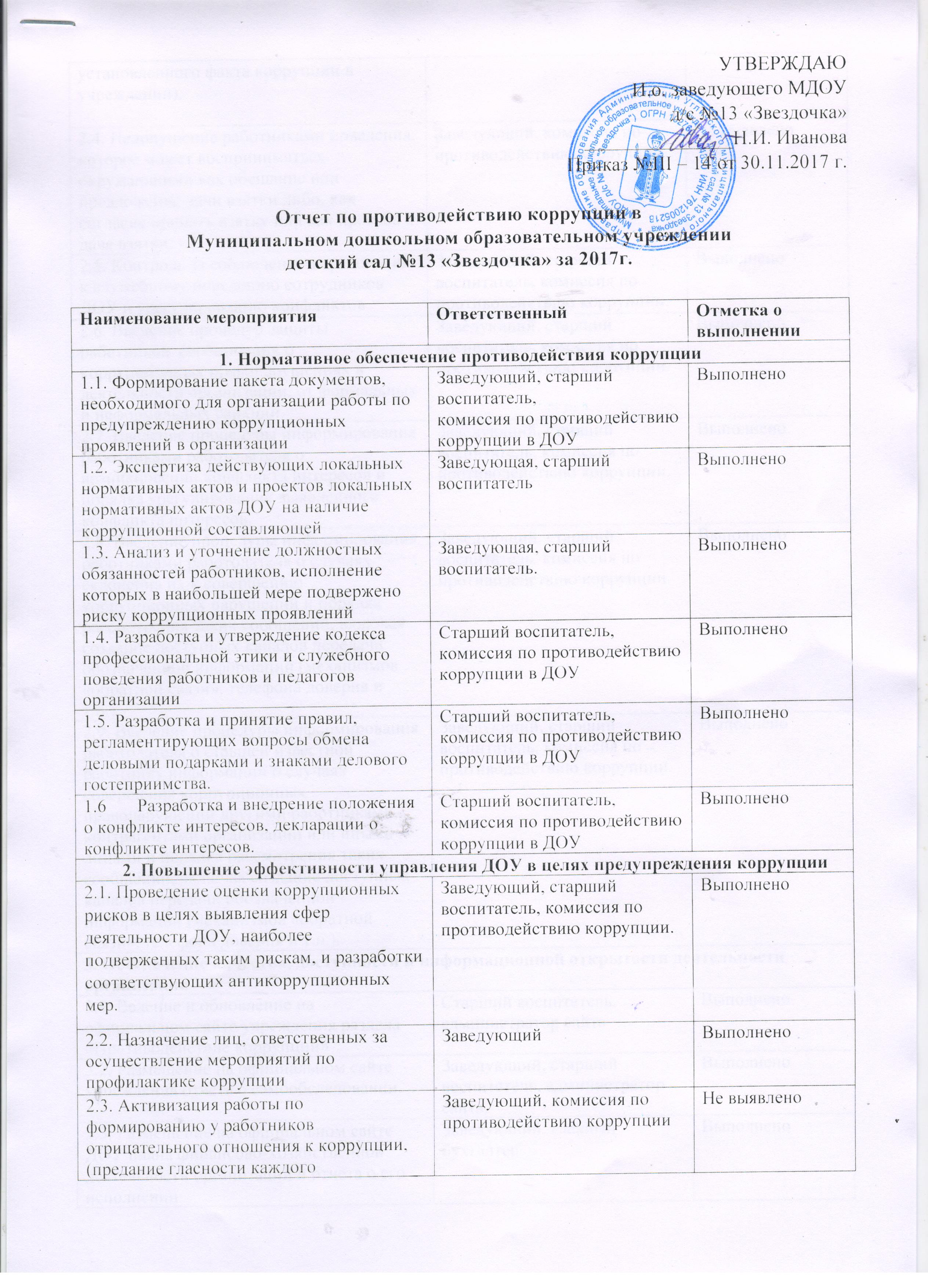 установленного факта коррупции в учреждении).2.4. Недопущение работниками поведения, которое может восприниматься окружающими как обещание или предложение дачи взятки либо, как согласие принять взятку или как просьба о даче взятки.Заведующий, комиссия по противодействию коррупцииНе выявлено2.5. Контроль за соблюдением требований к служебному поведению сотрудников ДОУ и урегулированию конфликтовЗаведующий, старший воспитатель, комиссия по противодействию коррупции.Выполнено  2.6. Введение процедур защиты работников, сообщивших о коррупционных правонарушениях в деятельности организации, от формальных и неформальных санкций.Заведующий, старший воспитатель, комиссия по противодействию коррупции.Выполнено 2.7. Введение процедуры информирования работниками работодателя о возникновении конфликта интересов и порядка урегулирования выявленного конфликта интересов.Заведующий, старший воспитатель, комиссия по противодействию коррупции.Выполнено 2.8. Введение процедуры информирования работниками работодателя о случаях склонения их к совершению коррупционных нарушений и порядка рассмотрения таких сообщений, включая создание доступных каналов передачи обозначенной информации (механизмов «обратной связи», телефона доверия и т.п.).Заведующий, старший воспитатель, комиссия по противодействию коррупции.Выполнено 2.9. Введение процедуры информирования работодателя о ставшей известной работнику информации о случаях совершения коррупционных правонарушений другими работниками, контрагентами организации или иными лицами и порядка рассмотрения таких сообщений, включая создание доступных каналов передачи обозначенной информации (механизмов «обратной связи», телефона доверия и т.п.).Заведующий, старший воспитатель, комиссия по противодействию коррупции.Выполнено 3. Обеспечение качества, доступности и информационной открытости деятельности организации3. Обеспечение качества, доступности и информационной открытости деятельности организации3. Обеспечение качества, доступности и информационной открытости деятельности организации3.1. Ведение и обновление на официальном сайте учреждения раздела «Противодействие коррупции»Старший воспитатель,администратор сайтаВыполнено 3.2. Размещение на официальном сайте учреждения отчета о самообследовании. Заведующий, старший воспитатель, администратор сайта.Выполнено3.3. Размещение на официальном сайте  ДОУ плана финансово-хозяйственной деятельности организации и отчета о его исполненииЗаведующий, главный бухгалтерВыполнено 3.4. Проведение опроса родителей по теме "Удовлетворенность предоставлением образовательных услуг и  качеством воспитательно-образовательного процесса в ДОУ"Старший воспитательВыполнено 3.5. Организация телефона «горячей линии» с руководством управления образования и прямой телефонной линии с руководством ДОУ для звонков по фактам вымогательства, взяточничества и других проявлений коррупции и правонарушенийЗаведующий, старший воспитательОбращений не зафиксировано3.6. Осуществление личного приема граждан администрацией ДОУ по вопросам проявления коррупции и иных правонарушений в учрежденииЗаведующийОбращений не зафиксировано3.7. Обеспечение соблюдения порядка административных процедур по приему и рассмотрению жалоб и обращений гражданСтарший воспитатель, комиссия по противодействию коррупцииОбращений не зафиксировано3.8. Экспертиза жалоб и обращений граждан, поступающих через системы общего пользования (почтовый, электронный адреса, телефон) на действия (бездействия) работников с точки зрения наличия в них сведений о фактах коррупцииЗаведующий, старший воспитатель, администратор сайтаОбращений не зафиксировано3.9. Обеспечение наличия в свободном доступе журнала учета сообщений о совершении коррупционных правонарушений в организации и журнала учета мероприятий по контролю за совершением коррупционных правонарушенийСтарший воспитательВыполнено, обращений не зафиксировано3.10. Контроль за недопущением неправомерного взимания денежных средств с родителей (законных представителей) обучающихся  Заведующий, комиссия по противодействию коррупцииНе выявлено3.11. Контроль за обоснованностью  предоставления и расходования безвозмездной помощи и добровольных пожертвований Заведующий, старший воспитательВыполнено4. Правовое просвещение и повышение антикоррупционной компетентности работников организации4. Правовое просвещение и повышение антикоррупционной компетентности работников организации4. Правовое просвещение и повышение антикоррупционной компетентности работников организации4.1. Доведение до сотрудников положений действующего законодательства о противодействии коррупции		Заведующий, старший воспитатель Выполнено 4.2. Проведение обучающих мероприятий с сотрудниками по вопросам профилактики и противодействия коррупции в ДОУЗаведующий, старший воспитатель, комиссия по противодействию коррупцииВЫполнено4.3. Организация индивидуального консультирования работников по вопросам применения (соблюдения) антикоррупционных стандартов и процедур.Заведующий, старший воспитатель.Выполнено 4.4. Оформление стенда "Коррупции – нет!", разработка памяток для работников ДОУ по вопросам коррупционных проявлений в сфере образованияСтарший воспитательВыполнено 4.5. Ознакомление под роспись вновь принимаемых работников с нормативными документами, регламентирующими вопросы предупреждения и противодействия коррупции в ДОУЗаведующий, старший воспитатель.Выполнено5. Осуществление контроля финансовой и административной-хозяйственной деятельности организации в целях предупреждения коррупции5. Осуществление контроля финансовой и административной-хозяйственной деятельности организации в целях предупреждения коррупции5. Осуществление контроля финансовой и административной-хозяйственной деятельности организации в целях предупреждения коррупции5.1. Организация системы внутреннего контроля финансово-хозяйственной деятельности организацииЗаведующий, главный бухгалтерВыполнено 5.2. Осуществление контроля за соблюдением требований, установленных Федеральным законом от 05.04.2013 № 44-ФЗ «О контрактной системе в сфере закупок товаров, работ, услуг для обеспечения государственных и муниципальных нужд»Заведующий, главный бухгалтерВыполнено 5.3. Осуществление контроля за целевым использованием бюджетных средств.Заведующий, главный  бухгалтерВыполнено 5.4. Осуществление контроля за целевым использованием внебюджетных средств Заведующий, главный бухгалтер, завхозВыполнено 5.5. Обеспечение систематического контроля за выполнением условий контрактовЗаведующий, главный  бухгалтерВыполнено 5.6.Организация систематического контроля за качеством и соответствием выполненных работ согласно актам  выполненных работЗаведующий, завхозВыполнено 6. Оценка результатов проводимой антикоррупционной работы и распространение отчетных материалов:6. Оценка результатов проводимой антикоррупционной работы и распространение отчетных материалов:6. Оценка результатов проводимой антикоррупционной работы и распространение отчетных материалов:6.1. Анализ применения антикоррупционной политики и, при необходимости, ее пересмотр. Проведение оценки результатов работы по противодействию коррупции.Заведующий, старший воспитатель, комиссия по противодействию коррупцииВыполнено 6.2. Подготовка и распространение отчетных материалов о проводимой работе и достигнутых результатах в сфере противодействия коррупции.Старший воспитатель, комиссия по противодействию коррупцииВыполнено 